ПРИЈАВНИ ОБРАЗАЦза пројекте унапређења енергетске ефикасности који обухватају мере из одељка I. став 1. тачке 1), 2), 3), 4) и 6) Јавног позива 2/241. Јединица локалне самоуправе /градска општина1.1. Општи подаци о јединици локалне самоуправе/градској општини1.2. Подаци о овлашћеном представнику1.3. Подаци о руководиоцу пројекта1.4. Подаци о енергетском менаџеру ЈЛС (за обвезнике система СЕМ)1.5. Процењена вредности пројекта2. Подаци о згради (објекту)3. Подаци о пројекту** Тачке 3.4 – 3.10 се не попуњавају за пројекте модернизације унутрашњег осветљења и уградње соларних панела и пратеће инсталације за производњу електричне енергије.За пројекте уградње соларних панела и пратеће инсталације за производњу електричне енергије и модернизације унутрашњег осветљења попунити следеће:4. Врсте примењених мера ЕЕ (Уписати знаку Х у одговарајућа поља)Руководилац пројектаОвлашћени представник ЈЛС/ градске општине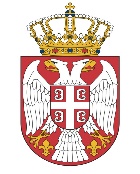 Република СрбијаУправа за финансирање и подстицање енергетске ефикасностиМинистарство рударства и енергетикеНемањина 22-26, БеоградПрилог 1 АРепублика СрбијаУправа за финансирање и подстицање енергетске ефикасностиМинистарство рударства и енергетикеНемањина 22-26, БеоградЕвиденциони број:Република СрбијаУправа за финансирање и подстицање енергетске ефикасностиМинистарство рударства и енергетикеНемањина 22-26, БеоградДатум:1.1.1.Назив1.1.2.МестоПоштански број1.1.3.Улица и број1.1.4.Округ1.1.5.Телефон1.1.6.Степен развијености ЈЛС/града коме припада градска општина1.1.7.Матични број1.1.8.ПИБ1.2.1.Име и презиме1.2.2.Функција1.2.3.Контакт телефон1.2.4.Електронска адреса1.3.1.Име и презиме1.3.2.Функција1.3.3.Контакт телефон1.3.4.Електронска адреса1.4.1.Име и презиме1.4.2.Контакт телефон1.4.3.Електронска адреса1.4.4.Број лиценце1.4.5.Датум постављења1.4.6.Разлози непостојања ЕМ у ЈЛС:Разлози непостојања ЕМ у ЈЛС:Вредност без ПДВ-аИзнос ПДВ-аВредност са ПДВ-омУдео РСДРСДРСД(%)Укупна вредност пројекта (вредност инвестиције) Укупна вредност пројекта (вредност инвестиције) Укупна вредност пројекта (вредност инвестиције) Укупна вредност пројекта (вредност инвестиције) Удео средстава подстицаја које додељује Управа (уписује подносилац пријаве)Удео средстава подстицаја које додељује Управа (уписује подносилац пријаве)Удео средстава подстицаја које додељује Управа (уписује подносилац пријаве)Удео средстава подстицаја које додељује Управа (уписује подносилац пријаве)Сопствени удео ЈЛС/ градске општинеСопствени удео ЈЛС/ градске општинеСопствени удео ЈЛС/ градске општинеСопствени удео ЈЛС/ градске општинеВредност инвестиције по грејаној површини зграде са урачунатим ПДВ-oмРСД/ m22.1.Назив зградеМесто (Поштански број)Место (Поштански број)Адреса - Улица и број зградеАдреса - Улица и број зградеКатастарска општинаКатастарска општинаБрој парцеле Број парцеле 2.2.Назив корисника зградеМесто (Поштански број)Место (Поштански број)Адреса - Улица и бројАдреса - Улица и бројПАК бројПАК бројТелефон Телефон Електронска адреса (e-mail)Електронска адреса (e-mail)Сајт (www)Сајт (www)2.3.Број власника зградеНазив власника зградеНазив власника зградеМесто (Поштански број)Место (Поштански број)Адреса - Улица и бројАдреса - Улица и бројТелефон Телефон Електронска адреса (e-mail)Електронска адреса (e-mail)Сајт (www)Сајт (www)2.4.Врста зграде - Уписати знаку Х у једно од понуђених категоријаВрста зграде - Уписати знаку Х у једно од понуђених категорија1. Школа2. Предшколска установа3. Дом здравља4. Друге зграде намењене здравству и социјалној заштити5. Друге зграде намењене образовању и култури6. Зграде/објекти намењени комуналним делатностима7. Управне зграде и друге зграде од значаја за ширу локалну заједницу2.5.Енергетски пасош зградеДАНЕГодинаДетаљи:Детаљи:Детаљи:Детаљи:Детаљи:Детаљи:Детаљи:Детаљи:2.6.1ИСЕМ – шифра објектаИСЕМ – шифра објекта2.6.2ИСЕМ – Назив објектаИСЕМ – Назив објекта2.6.3.Да ли су унети подаци о потрошњи енергије заДа ли су унети подаци о потрошњи енергије за2020. год.2021. год.2022. год.2023. год.2.6.3.Да ли су унети подаци о потрошњи енергије заДа ли су унети подаци о потрошњи енергије за2.6.4.Контакт особа за достављање података за базу ИСЕМКонтакт особа за достављање података за базу ИСЕМКонтакт особа за достављање података за базу ИСЕМКонтакт особа за достављање података за базу ИСЕМКонтакт особа за достављање података за базу ИСЕМКонтакт особа за достављање података за базу ИСЕМИме и презимерадно местое-маилтелефонмобтел3.1.Назив пројекта3.2.Кратак опис пројекта (максимално 1200 карактера)3.3.Општи подаци о зградиОпшти подаци о зградиСпратност зградеПовршина габарита зграде коју заузима на парцели (m2)Укупна нето површина зграде (m2)Грејана површина (m2) (узима се у обзир за процену вредности инвестиције (RSD/m2))3.4.Енергетски разред зградеЕнергетски разред зградеПре реализације пројекта ЕЕ (тренутно стање)После реализације пројекта ЕЕ3.5.Специфична годишња потребна енергија за грејање SHD (kWh/m2a)Специфична годишња потребна енергија за грејање SHD (kWh/m2a)Пре реализације пројекта ЕЕ (тренутно стање)После реализације пројекта ЕЕ3.6.Годишња Емисија CO2 (t/god) за грејањеГодишња Емисија CO2 (t/god) за грејањеПре реализације пројекта ЕЕ (тренутно стање)После реализације пројекта ЕЕ3.7.Специфична годишња потребна енергија за припрему ПТВ - SHW (kWh/m2a)Специфична годишња потребна енергија за припрему ПТВ - SHW (kWh/m2a)Пре реализације пројекта ЕЕ (тренутно стање)После реализације пројекта ЕЕ3.8.Инсталисана снага за унутрашње осветљење зграде (kW)Инсталисана снага за унутрашње осветљење зграде (kW)Пре реализације пројекта ЕЕ (тренутно стање)После реализације пројекта ЕЕ3.9.Начин коришћења зграде:Начин коришћења зграде:Начин коришћења зграде:Начин коришћења зграде:Број корисникаБрој корисникаРадним даном (1)Радним даном (1)Број сати грејањаБрој сати грејањаТоком дана(h)Ноћу (1)Ноћу (1)Суботом (1)Суботом (1)Недељом (1)Недељом (1)Прекиди у грејањуПрекиди у грејањуТоком дана(h)Током недеље(дана)Током грејне сезоне(дана)3.10.Начин коришћења фискултурне сале (за пројекте унапређења енергетске ефикасности школа):Начин коришћења фискултурне сале (за пројекте унапређења енергетске ефикасности школа):Начин коришћења фискултурне сале (за пројекте унапређења енергетске ефикасности школа):Начин коришћења фискултурне сале (за пројекте унапређења енергетске ефикасности школа):Радним даном (1)Радним даном (1)Број сати грејањаБрој сати грејањаТоком дана(h)Ноћу (1)Ноћу (1)Суботом (1)Суботом (1)Недељом (1)Недељом (1)Прекиди у грејањуПрекиди у грејањуТоком дана(h)Током недеље(дана)Током грејне сезоне(дана)3.11.Годишња потрошња  електричне енергија (kWh/a)Годишња потрошња  електричне енергија (kWh/a)Пре реализације пројекта ЕЕ (тренутно стање)После реализације пројекта ЕЕ4.1Унапређење термичког омотача зграде - Унапређење термичког омотача зграде - Унапређење термичког омотача зграде - Унапређење термичког омотача зграде - Унапређење термичког омотача зграде - Унапређење термичког омотача зграде - Унапређење термичког омотача зграде - Унапређење термичког омотача зграде - Унапређење термичког омотача зграде - Унапређење термичког омотача зграде - - замена спољних прозора и врата и других транспарентних елемената термичког омотача:За фасадну столарију:- укупни коефицијент пролаза топлоте не сме бити већи од  Uw=1,5 W/m²K за прозоре, док за улазна врата и веће стаклене портале не сме бити већи од Uw=1,6 W/m²K. - за стакло, степен пропуштања укупне сунчеве енергије не сме бити већи од g=0,63;- замена спољних прозора и врата и других транспарентних елемената термичког омотача:За фасадну столарију:- укупни коефицијент пролаза топлоте не сме бити већи од  Uw=1,5 W/m²K за прозоре, док за улазна врата и веће стаклене портале не сме бити већи од Uw=1,6 W/m²K. - за стакло, степен пропуштања укупне сунчеве енергије не сме бити већи од g=0,63;- замена спољних прозора и врата и других транспарентних елемената термичког омотача:За фасадну столарију:- укупни коефицијент пролаза топлоте не сме бити већи од  Uw=1,5 W/m²K за прозоре, док за улазна врата и веће стаклене портале не сме бити већи од Uw=1,6 W/m²K. - за стакло, степен пропуштања укупне сунчеве енергије не сме бити већи од g=0,63;- замена спољних прозора и врата и других транспарентних елемената термичког омотача:За фасадну столарију:- укупни коефицијент пролаза топлоте не сме бити већи од  Uw=1,5 W/m²K за прозоре, док за улазна врата и веће стаклене портале не сме бити већи од Uw=1,6 W/m²K. - за стакло, степен пропуштања укупне сунчеве енергије не сме бити већи од g=0,63;- замена спољних прозора и врата и других транспарентних елемената термичког омотача:За фасадну столарију:- укупни коефицијент пролаза топлоте не сме бити већи од  Uw=1,5 W/m²K за прозоре, док за улазна врата и веће стаклене портале не сме бити већи од Uw=1,6 W/m²K. - за стакло, степен пропуштања укупне сунчеве енергије не сме бити већи од g=0,63;- замена спољних прозора и врата и других транспарентних елемената термичког омотача:За фасадну столарију:- укупни коефицијент пролаза топлоте не сме бити већи од  Uw=1,5 W/m²K за прозоре, док за улазна врата и веће стаклене портале не сме бити већи од Uw=1,6 W/m²K. - за стакло, степен пропуштања укупне сунчеве енергије не сме бити већи од g=0,63;- замена спољних прозора и врата и других транспарентних елемената термичког омотача:За фасадну столарију:- укупни коефицијент пролаза топлоте не сме бити већи од  Uw=1,5 W/m²K за прозоре, док за улазна врата и веће стаклене портале не сме бити већи од Uw=1,6 W/m²K. - за стакло, степен пропуштања укупне сунчеве енергије не сме бити већи од g=0,63;- замена спољних прозора и врата и других транспарентних елемената термичког омотача:За фасадну столарију:- укупни коефицијент пролаза топлоте не сме бити већи од  Uw=1,5 W/m²K за прозоре, док за улазна врата и веће стаклене портале не сме бити већи од Uw=1,6 W/m²K. - за стакло, степен пропуштања укупне сунчеве енергије не сме бити већи од g=0,63;- замена спољних прозора и врата и других транспарентних елемената термичког омотача:За фасадну столарију:- укупни коефицијент пролаза топлоте не сме бити већи од  Uw=1,5 W/m²K за прозоре, док за улазна врата и веће стаклене портале не сме бити већи од Uw=1,6 W/m²K. - за стакло, степен пропуштања укупне сунчеве енергије не сме бити већи од g=0,63;- замена спољних прозора и врата и других транспарентних елемената термичког омотача:За фасадну столарију:- укупни коефицијент пролаза топлоте не сме бити већи од  Uw=1,5 W/m²K за прозоре, док за улазна врата и веће стаклене портале не сме бити већи од Uw=1,6 W/m²K. - за стакло, степен пропуштања укупне сунчеве енергије не сме бити већи од g=0,63;- постављање термичке изолације од камене вуне на спољне зидове зграде дебљине 10 cm - постављање термичке изолације од камене вуне на спољне зидове зграде дебљине 10 cm - постављање термичке изолације од камене вуне на спољне зидове зграде дебљине 10 cm - постављање термичке изолације од камене вуне на спољне зидове зграде дебљине 10 cm - постављање термичке изолације од камене вуне на спољне зидове зграде дебљине 10 cm - постављање термичке изолације од камене вуне на спољне зидове зграде дебљине 10 cm - постављање термичке изолације од камене вуне на спољне зидове зграде дебљине 10 cm - постављање термичке изолације од камене вуне на спољне зидове зграде дебљине 10 cm - постављање термичке изолације од камене вуне на спољне зидове зграде дебљине 10 cm - постављање термичке изолације од камене вуне на спољне зидове зграде дебљине 10 cm - постављање термичке изолације од камене вуне на спољашње зидове дебљине 12 cm и више - постављање термичке изолације од камене вуне на спољашње зидове дебљине 12 cm и више - постављање термичке изолације од камене вуне на спољашње зидове дебљине 12 cm и више - постављање термичке изолације од камене вуне на спољашње зидове дебљине 12 cm и више - постављање термичке изолације од камене вуне на спољашње зидове дебљине 12 cm и више - постављање термичке изолације од камене вуне на спољашње зидове дебљине 12 cm и више - постављање термичке изолације од камене вуне на спољашње зидове дебљине 12 cm и више - постављање термичке изолације од камене вуне на спољашње зидове дебљине 12 cm и више - постављање термичке изолације од камене вуне на спољашње зидове дебљине 12 cm и више - постављање термичке изолације од камене вуне на спољашње зидове дебљине 12 cm и више - постављање термичке изолације: крова, таваница, подова  изнад отворених пролаза, зидова, подова на тлу и осталих делова термичког омотача према негрејаном простору- постављање термичке изолације: крова, таваница, подова  изнад отворених пролаза, зидова, подова на тлу и осталих делова термичког омотача према негрејаном простору- постављање термичке изолације: крова, таваница, подова  изнад отворених пролаза, зидова, подова на тлу и осталих делова термичког омотача према негрејаном простору- постављање термичке изолације: крова, таваница, подова  изнад отворених пролаза, зидова, подова на тлу и осталих делова термичког омотача према негрејаном простору- постављање термичке изолације: крова, таваница, подова  изнад отворених пролаза, зидова, подова на тлу и осталих делова термичког омотача према негрејаном простору- постављање термичке изолације: крова, таваница, подова  изнад отворених пролаза, зидова, подова на тлу и осталих делова термичког омотача према негрејаном простору- постављање термичке изолације: крова, таваница, подова  изнад отворених пролаза, зидова, подова на тлу и осталих делова термичког омотача према негрејаном простору- постављање термичке изолације: крова, таваница, подова  изнад отворених пролаза, зидова, подова на тлу и осталих делова термичког омотача према негрејаном простору- постављање термичке изолације: крова, таваница, подова  изнад отворених пролаза, зидова, подова на тлу и осталих делова термичког омотача према негрејаном простору- постављање термичке изолације: крова, таваница, подова  изнад отворених пролаза, зидова, подова на тлу и осталих делова термичког омотача према негрејаном простору- уградња опремe за осенчење прозора и зграде - уградња опремe за осенчење прозора и зграде - уградња опремe за осенчење прозора и зграде - уградња опремe за осенчење прозора и зграде - уградња опремe за осенчење прозора и зграде - уградња опремe за осенчење прозора и зграде - уградња опремe за осенчење прозора и зграде - уградња опремe за осенчење прозора и зграде - уградња опремe за осенчење прозора и зграде - уградња опремe за осенчење прозора и зграде 4.2Унапређење термотехничких система у Згради путем замене система или дела система ефикаснијим системом Унапређење термотехничких система у Згради путем замене система или дела система ефикаснијим системом Унапређење термотехничких система у Згради путем замене система или дела система ефикаснијим системом Унапређење термотехничких система у Згради путем замене система или дела система ефикаснијим системом Унапређење термотехничких система у Згради путем замене система или дела система ефикаснијим системом Унапређење термотехничких система у Згради путем замене система или дела система ефикаснијим системом Унапређење термотехничких система у Згради путем замене система или дела система ефикаснијим системом Унапређење термотехничких система у Згради путем замене система или дела система ефикаснијим системом Унапређење термотехничких система у Згради путем замене система или дела система ефикаснијим системом Унапређење термотехничких система у Згради путем замене система или дела система ефикаснијим системом - уградња електронски регулисаних циркулационих пумпи (фреквентна регулација),- уградња електронски регулисаних циркулационих пумпи (фреквентна регулација),- уградња електронски регулисаних циркулационих пумпи (фреквентна регулација),- уградња електронски регулисаних циркулационих пумпи (фреквентна регулација),- уградња електронски регулисаних циркулационих пумпи (фреквентна регулација),- уградња електронски регулисаних циркулационих пумпи (фреквентна регулација),- уградња електронски регулисаних циркулационих пумпи (фреквентна регулација),- уградња електронски регулисаних циркулационих пумпи (фреквентна регулација),- уградња електронски регулисаних циркулационих пумпи (фреквентна регулација),- уградња електронски регулисаних циркулационих пумпи (фреквентна регулација),- уградња термостатских вентила на свим грејним телима,- уградња термостатских вентила на свим грејним телима,- уградња термостатских вентила на свим грејним телима,- уградња термостатских вентила на свим грејним телима,- уградња термостатских вентила на свим грејним телима,- уградња термостатских вентила на свим грејним телима,- уградња термостатских вентила на свим грејним телима,- уградња термостатских вентила на свим грејним телима,- уградња термостатских вентила на свим грејним телима,- уградња термостатских вентила на свим грејним телима,- уградња електронских програмибилних термостатских глава- уградња електронских програмибилних термостатских глава- уградња електронских програмибилних термостатских глава- уградња електронских програмибилних термостатских глава- уградња електронских програмибилних термостатских глава- уградња електронских програмибилних термостатских глава- уградња електронских програмибилних термостатских глава- уградња електронских програмибилних термостатских глава- уградња електронских програмибилних термостатских глава- уградња електронских програмибилних термостатских глава- уградња уређаја за мерење предате количине топлоте свим појединачним потрошачима- уградња уређаја за мерење предате количине топлоте свим појединачним потрошачима- уградња уређаја за мерење предате количине топлоте свим појединачним потрошачима- уградња уређаја за мерење предате количине топлоте свим појединачним потрошачима- уградња уређаја за мерење предате количине топлоте свим појединачним потрошачима- уградња уређаја за мерење предате количине топлоте свим појединачним потрошачима- уградња уређаја за мерење предате количине топлоте свим појединачним потрошачима- уградња уређаја за мерење предате количине топлоте свим појединачним потрошачима- уградња уређаја за мерење предате количине топлоте свим појединачним потрошачима- уградња уређаја за мерење предате количине топлоте свим појединачним потрошачимакалориметаркалориметармерач потрошње гасамерач потрошње гасамерач потрошње гасамерач потрошње електричне енергијемерач потрошње електричне енергијезамена постојећег котла ефикаснијим котломзамена постојећег котла ефикаснијим котломзамена постојећег котла ефикаснијим котломзамена постојећег котла ефикаснијим котломзамена постојећег котла ефикаснијим котломзамена постојећег котла ефикаснијим котломзамена постојећег котла ефикаснијим котломзамена постојећег котла ефикаснијим котломзамена постојећег котла ефикаснијим котломзамена постојећег котла ефикаснијим котломгрејач просторагрејач просторагрејач просторакомбиновани грејачкомбиновани грејачкомбиновани грејачдрвна биомасадрвна биомасаприродни гасприродни гасприродни гастечни нафтни гастечни нафтни гасУградња котла на биомасуУградња котла на биомасуУградња котла на биомасуУградња котла на биомасуУградња котла на биомасуУградња котла на биомасуУградња котла на биомасуУградња котла на биомасуУградња котла на биомасуУградња котла на биомасу- прелазак са коришћења електричне енергије - прелазак са коришћења електричне енергије - прелазак са коришћења електричне енергије - прелазак са коришћења електричне енергије - прелазак са коришћења електричне енергије - прелазак са коришћења електричне енергије - прелазак са коришћења електричне енергије - прелазак са коришћења електричне енергије - прелазак са коришћења електричне енергије - прелазак са коришћења електричне енергије - прелазак са коришћења чврстог горива- прелазак са коришћења чврстог горива- прелазак са коришћења чврстог горива- прелазак са коришћења чврстог горива- прелазак са коришћења чврстог горива- прелазак са коришћења чврстог горива- прелазак са коришћења чврстог горива- прелазак са коришћења чврстог горива- прелазак са коришћења чврстог горива- прелазак са коришћења чврстог горива- прелазак са коришћења течног горива- прелазак са коришћења течног горива- прелазак са коришћења течног горива- прелазак са коришћења течног горива- прелазак са коришћења течног горива- прелазак са коришћења течног горива- прелазак са коришћења течног горива- прелазак са коришћења течног горива- прелазак са коришћења течног горива- прелазак са коришћења течног горива- прелазак са коришћења гасовитог горива- прелазак са коришћења гасовитог горива- прелазак са коришћења гасовитог горива- прелазак са коришћења гасовитог горива- прелазак са коришћења гасовитог горива- прелазак са коришћења гасовитог горива- прелазак са коришћења гасовитог горива- прелазак са коришћења гасовитог горива- прелазак са коришћења гасовитог горива- прелазак са коришћења гасовитог горива- за уградњу котла на биомасу снаге преко 50 kW обавезно предвидети уградњу два извора топлоте по 60% потребне снаге везаних у каскаду- за уградњу котла на биомасу снаге преко 50 kW обавезно предвидети уградњу два извора топлоте по 60% потребне снаге везаних у каскаду- за уградњу котла на биомасу снаге преко 50 kW обавезно предвидети уградњу два извора топлоте по 60% потребне снаге везаних у каскаду- за уградњу котла на биомасу снаге преко 50 kW обавезно предвидети уградњу два извора топлоте по 60% потребне снаге везаних у каскаду- за уградњу котла на биомасу снаге преко 50 kW обавезно предвидети уградњу два извора топлоте по 60% потребне снаге везаних у каскаду- за уградњу котла на биомасу снаге преко 50 kW обавезно предвидети уградњу два извора топлоте по 60% потребне снаге везаних у каскаду- за уградњу котла на биомасу снаге преко 50 kW обавезно предвидети уградњу два извора топлоте по 60% потребне снаге везаних у каскаду- за уградњу котла на биомасу снаге преко 50 kW обавезно предвидети уградњу два извора топлоте по 60% потребне снаге везаних у каскаду- за уградњу котла на биомасу снаге преко 50 kW обавезно предвидети уградњу два извора топлоте по 60% потребне снаге везаних у каскаду- за уградњу котла на биомасу снаге преко 50 kW обавезно предвидети уградњу два извора топлоте по 60% потребне снаге везаних у каскадуУградња специјалних врста котловаУградња специјалних врста котловаУградња специјалних врста котловаУградња специјалних врста котловаУградња специјалних врста котловаУградња специјалних врста котловаУградња специјалних врста котловаУградња специјалних врста котловаУградња специјалних врста котловаУградња специјалних врста котлова- уградња котла за пиролизу дрвета- уградња котла за пиролизу дрвета- уградња котла за пиролизу дрвета- уградња котла за пиролизу дрвета- уградња котла за пиролизу дрвета- уградња котла за пиролизу дрвета- уградња котла за пиролизу дрвета- уградња котла за пиролизу дрвета- уградња котла за пиролизу дрвета- уградња котла за пиролизу дрвета- уградња котла на дрвну сечку- уградња котла на дрвну сечку- уградња котла на дрвну сечку- уградња котла на дрвну сечку- уградња котла на дрвну сечку- уградња котла на дрвну сечку- уградња котла на дрвну сечку- уградња котла на дрвну сечку- уградња котла на дрвну сечку- уградња котла на дрвну сечку- уградња котла на гасовито гориво- уградња котла на гасовито гориво- уградња котла на гасовито гориво- уградња котла на гасовито гориво- уградња котла на гасовито гориво- уградња котла на гасовито гориво- уградња котла на гасовито гориво- уградња котла на гасовито гориво- уградња котла на гасовито гориво- уградња котла на гасовито гориво- уградња кондензационог котла на гасовито гориво- уградња кондензационог котла на гасовито гориво- уградња кондензационог котла на гасовито гориво- уградња кондензационог котла на гасовито гориво- уградња кондензационог котла на гасовито гориво- уградња кондензационог котла на гасовито гориво- уградња кондензационог котла на гасовито гориво- уградња кондензационог котла на гасовито гориво- уградња кондензационог котла на гасовито гориво- уградња кондензационог котла на гасовито горивоуградња топлотних пумпиуградња топлотних пумпиуградња топлотних пумпиуградња топлотних пумпиуградња топлотних пумпиуградња топлотних пумпиуградња топлотних пумпиуградња топлотних пумпиуградња топлотних пумпиуградња топлотних пумпигрејач просторагрејач просторагрејач просторакомбиновани грејачкомбиновани грејачкомбиновани грејачуградња опреме за даљинску контролу и аутоматску регулацију рада термотехничких система,уградња опреме за даљинску контролу и аутоматску регулацију рада термотехничких система,уградња опреме за даљинску контролу и аутоматску регулацију рада термотехничких система,уградња опреме за даљинску контролу и аутоматску регулацију рада термотехничких система,уградња опреме за даљинску контролу и аутоматску регулацију рада термотехничких система,уградња опреме за даљинску контролу и аутоматску регулацију рада термотехничких система,уградња опреме за даљинску контролу и аутоматску регулацију рада термотехничких система,уградња опреме за даљинску контролу и аутоматску регулацију рада термотехничких система,уградња опреме за даљинску контролу и аутоматску регулацију рада термотехничких система,уградња опреме за даљинску контролу и аутоматску регулацију рада термотехничких система,- уградња PLC за вођење котларнице и подстанице- уградња PLC за вођење котларнице и подстанице- уградња PLC за вођење котларнице и подстанице- уградња PLC за вођење котларнице и подстанице- уградња PLC за вођење котларнице и подстанице- уградња PLC за вођење котларнице и подстанице- уградња PLC за вођење котларнице и подстанице- уградња PLC за вођење котларнице и подстанице- уградња PLC за вођење котларнице и подстанице- уградња PLC за вођење котларнице и подстанице- уградња даљинског надзора рада котларнице- уградња даљинског надзора рада котларнице- уградња даљинског надзора рада котларнице- уградња даљинског надзора рада котларнице- уградња даљинског надзора рада котларнице- уградња даљинског надзора рада котларнице- уградња даљинског надзора рада котларнице- уградња даљинског надзора рада котларнице- уградња даљинског надзора рада котларнице- уградња даљинског надзора рада котларницезамена постојећих и уградњом нових ефикасних система за климатизацију,замена постојећих и уградњом нових ефикасних система за климатизацију,замена постојећих и уградњом нових ефикасних система за климатизацију,замена постојећих и уградњом нових ефикасних система за климатизацију,замена постојећих и уградњом нових ефикасних система за климатизацију,замена постојећих и уградњом нових ефикасних система за климатизацију,замена постојећих и уградњом нових ефикасних система за климатизацију,замена постојећих и уградњом нових ефикасних система за климатизацију,замена постојећих и уградњом нових ефикасних система за климатизацију,замена постојећих и уградњом нових ефикасних система за климатизацију,- уградња уређаја за климатизацију класе енергетске ефикасности хлађење А++, грејање А+- уградња уређаја за климатизацију класе енергетске ефикасности хлађење А++, грејање А+- уградња уређаја за климатизацију класе енергетске ефикасности хлађење А++, грејање А+- уградња уређаја за климатизацију класе енергетске ефикасности хлађење А++, грејање А+- уградња уређаја за климатизацију класе енергетске ефикасности хлађење А++, грејање А+- уградња уређаја за климатизацију класе енергетске ефикасности хлађење А++, грејање А+- уградња уређаја за климатизацију класе енергетске ефикасности хлађење А++, грејање А+- уградња уређаја за климатизацију класе енергетске ефикасности хлађење А++, грејање А+- уградња уређаја за климатизацију класе енергетске ефикасности хлађење А++, грејање А+- уградња уређаја за климатизацију класе енергетске ефикасности хлађење А++, грејање А+замена постојећих или уградњом нових система за вентилацију са рекуперацијом топлоте;замена постојећих или уградњом нових система за вентилацију са рекуперацијом топлоте;замена постојећих или уградњом нових система за вентилацију са рекуперацијом топлоте;замена постојећих или уградњом нових система за вентилацију са рекуперацијом топлоте;замена постојећих или уградњом нових система за вентилацију са рекуперацијом топлоте;замена постојећих или уградњом нових система за вентилацију са рекуперацијом топлоте;замена постојећих или уградњом нових система за вентилацију са рекуперацијом топлоте;замена постојећих или уградњом нових система за вентилацију са рекуперацијом топлоте;замена постојећих или уградњом нових система за вентилацију са рекуперацијом топлоте;замена постојећих или уградњом нових система за вентилацију са рекуперацијом топлоте;уградња уређаја за компезацију реактивне снаге на инсталацији за напајање електричном енергијом,уградња уређаја за компезацију реактивне снаге на инсталацији за напајање електричном енергијом,уградња уређаја за компезацију реактивне снаге на инсталацији за напајање електричном енергијом,уградња уређаја за компезацију реактивне снаге на инсталацији за напајање електричном енергијом,уградња уређаја за компезацију реактивне снаге на инсталацији за напајање електричном енергијом,уградња уређаја за компезацију реактивне снаге на инсталацији за напајање електричном енергијом,уградња уређаја за компезацију реактивне снаге на инсталацији за напајање електричном енергијом,уградња уређаја за компезацију реактивне снаге на инсталацији за напајање електричном енергијом,уградња уређаја за компезацију реактивне снаге на инсталацији за напајање електричном енергијом,уградња уређаја за компезацију реактивне снаге на инсталацији за напајање електричном енергијом,уградња гасних ИЦ грејача;уградња гасних ИЦ грејача;уградња гасних ИЦ грејача;уградња гасних ИЦ грејача;уградња гасних ИЦ грејача;уградња гасних ИЦ грејача;уградња гасних ИЦ грејача;уградња гасних ИЦ грејача;уградња гасних ИЦ грејача;уградња гасних ИЦ грејача;Уградња зоналне регулацију система грејања код зграда који имају просторе са различитима режимом коришћења (и по потребној температури и по дужини коришћења)Уградња зоналне регулацију система грејања код зграда који имају просторе са различитима режимом коришћења (и по потребној температури и по дужини коришћења)Уградња зоналне регулацију система грејања код зграда који имају просторе са различитима режимом коришћења (и по потребној температури и по дужини коришћења)Уградња зоналне регулацију система грејања код зграда који имају просторе са различитима режимом коришћења (и по потребној температури и по дужини коришћења)Уградња зоналне регулацију система грејања код зграда који имају просторе са различитима режимом коришћења (и по потребној температури и по дужини коришћења)Уградња зоналне регулацију система грејања код зграда који имају просторе са различитима режимом коришћења (и по потребној температури и по дужини коришћења)Уградња зоналне регулацију система грејања код зграда који имају просторе са различитима режимом коришћења (и по потребној температури и по дужини коришћења)Уградња зоналне регулацију система грејања код зграда који имају просторе са различитима режимом коришћења (и по потребној температури и по дужини коришћења)Уградња зоналне регулацију система грејања код зграда који имају просторе са различитима режимом коришћења (и по потребној температури и по дужини коришћења)Уградња зоналне регулацију система грејања код зграда који имају просторе са различитима режимом коришћења (и по потребној температури и по дужини коришћења)Уградња посебну зону (грану) која покрива салу за физичко васпитање у школама са претећим просторијама (свлачионицама и канцеларијама)Уградња посебну зону (грану) која покрива салу за физичко васпитање у школама са претећим просторијама (свлачионицама и канцеларијама)Уградња посебну зону (грану) која покрива салу за физичко васпитање у школама са претећим просторијама (свлачионицама и канцеларијама)Уградња посебну зону (грану) која покрива салу за физичко васпитање у школама са претећим просторијама (свлачионицама и канцеларијама)Уградња посебну зону (грану) која покрива салу за физичко васпитање у школама са претећим просторијама (свлачионицама и канцеларијама)Уградња посебну зону (грану) која покрива салу за физичко васпитање у школама са претећим просторијама (свлачионицама и канцеларијама)Уградња посебну зону (грану) која покрива салу за физичко васпитање у школама са претећим просторијама (свлачионицама и канцеларијама)Уградња посебну зону (грану) која покрива салу за физичко васпитање у школама са претећим просторијама (свлачионицама и канцеларијама)Уградња посебну зону (грану) која покрива салу за физичко васпитање у школама са претећим просторијама (свлачионицама и канцеларијама)Уградња посебну зону (грану) која покрива салу за физичко васпитање у школама са претећим просторијама (свлачионицама и канцеларијама)Повезивање на даљински систем грејањаПовезивање на даљински систем грејањаПовезивање на даљински систем грејањаПовезивање на даљински систем грејањаПовезивање на даљински систем грејањаПовезивање на даљински систем грејањаПовезивање на даљински систем грејањаПовезивање на даљински систем грејањаПовезивање на даљински систем грејањаПовезивање на даљински систем грејањаУградња aкумулаторa топлоте (резервоар топле воде) у систем грејањаУградња aкумулаторa топлоте (резервоар топле воде) у систем грејањаУградња aкумулаторa топлоте (резервоар топле воде) у систем грејањаУградња aкумулаторa топлоте (резервоар топле воде) у систем грејањаУградња aкумулаторa топлоте (резервоар топле воде) у систем грејањаУградња aкумулаторa топлоте (резервоар топле воде) у систем грејањаУградња aкумулаторa топлоте (резервоар топле воде) у систем грејањаУградња aкумулаторa топлоте (резервоар топле воде) у систем грејањаУградња aкумулаторa топлоте (резервоар топле воде) у систем грејањаУградња aкумулаторa топлоте (резервоар топле воде) у систем грејањаУградња система ниско температурног подног грејања у зградиУградња система ниско температурног подног грејања у зградиУградња система ниско температурног подног грејања у зградиУградња система ниско температурног подног грејања у зградиУградња система ниско температурног подног грејања у зградиУградња система ниско температурног подног грејања у зградиУградња система ниско температурног подног грејања у зградиУградња система ниско температурног подног грејања у зградиУградња система ниско температурног подног грејања у зградиУградња система ниско температурног подног грејања у зградизамена постојећег или уградња новог система за централну припрему потрошне топле водезамена постојећег или уградња новог система за централну припрему потрошне топле водезамена постојећег или уградња новог система за централну припрему потрошне топле водезамена постојећег или уградња новог система за централну припрему потрошне топле водезамена постојећег или уградња новог система за централну припрему потрошне топле водезамена постојећег или уградња новог система за централну припрему потрошне топле водезамена постојећег или уградња новог система за централну припрему потрошне топле водезамена постојећег или уградња новог система за централну припрему потрошне топле водезамена постојећег или уградња новог система за централну припрему потрошне топле водезамена постојећег или уградња новог система за централну припрему потрошне топле воде4.3Уградња соларних колектора у инсталацију за централну припрему потрошне топле водеУградња соларних колектора у инсталацију за централну припрему потрошне топле водеУградња соларних колектора у инсталацију за централну припрему потрошне топле водеУградња соларних колектора у инсталацију за централну припрему потрошне топле водеУградња соларних колектора у инсталацију за централну припрему потрошне топле водеУградња соларних колектора у инсталацију за централну припрему потрошне топле водеУградња соларних колектора у инсталацију за централну припрему потрошне топле водеУградња соларних колектора у инсталацију за централну припрему потрошне топле водеУградња соларних колектора у инсталацију за централну припрему потрошне топле водеУградња соларних колектора у инсталацију за централну припрему потрошне топле воде- уградња соларних колектора- уградња соларних колектора- уградња соларних колектора- уградња соларних колектора- уградња соларних колектора- уградња соларних колектора- уградња соларних колектора- уградња соларних колектора- уградња соларних колектора4.4Модернизација система унутрашњег осветљењаМодернизација система унутрашњег осветљењаМодернизација система унутрашњег осветљењаМодернизација система унутрашњег осветљењаМодернизација система унутрашњег осветљењаМодернизација система унутрашњег осветљењаМодернизација система унутрашњег осветљењаМодернизација система унутрашњег осветљењаМодернизација система унутрашњег осветљења- замене извора светлости, односно светиљки,- замене извора светлости, односно светиљки,- замене извора светлости, односно светиљки,- замене извора светлости, односно светиљки,- замене извора светлости, односно светиљки,- замене извора светлости, односно светиљки,- замене извора светлости, односно светиљки,- замене извора светлости, односно светиљки,- замене извора светлости, односно светиљки,- инсталирања савремене опреме за контролу и управљање системом унутрашњег осветљења (даљинска контрола, регулатори осветљења и др.);- инсталирања савремене опреме за контролу и управљање системом унутрашњег осветљења (даљинска контрола, регулатори осветљења и др.);- инсталирања савремене опреме за контролу и управљање системом унутрашњег осветљења (даљинска контрола, регулатори осветљења и др.);- инсталирања савремене опреме за контролу и управљање системом унутрашњег осветљења (даљинска контрола, регулатори осветљења и др.);- инсталирања савремене опреме за контролу и управљање системом унутрашњег осветљења (даљинска контрола, регулатори осветљења и др.);- инсталирања савремене опреме за контролу и управљање системом унутрашњег осветљења (даљинска контрола, регулатори осветљења и др.);- инсталирања савремене опреме за контролу и управљање системом унутрашњег осветљења (даљинска контрола, регулатори осветљења и др.);- инсталирања савремене опреме за контролу и управљање системом унутрашњег осветљења (даљинска контрола, регулатори осветљења и др.);- инсталирања савремене опреме за контролу и управљање системом унутрашњег осветљења (даљинска контрола, регулатори осветљења и др.);4.5Уградња соларних панела и пратеће инсталације за производњу електричне енергијеУградња соларних панела и пратеће инсталације за производњу електричне енергијеУградња соларних панела и пратеће инсталације за производњу електричне енергијеУградња соларних панела и пратеће инсталације за производњу електричне енергијеУградња соларних панела и пратеће инсталације за производњу електричне енергијеУградња соларних панела и пратеће инсталације за производњу електричне енергијеУградња соларних панела и пратеће инсталације за производњу електричне енергијеУградња соларних панела и пратеће инсталације за производњу електричне енергијеУградња соларних панела и пратеће инсталације за производњу електричне енергије- уградња соларних панела за производњу електричне енергије- уградња соларних панела за производњу електричне енергије- уградња соларних панела за производњу електричне енергије- уградња соларних панела за производњу електричне енергије- уградња соларних панела за производњу електричне енергије- уградња соларних панела за производњу електричне енергије- уградња соларних панела за производњу електричне енергије- уградња соларних панела за производњу електричне енергије- уградња соларних панела за производњу електричне енергијеДатум и местоИме и презимеПотписИме и презимеПотпис